Муниципальное бюджетное общеобразовательное учреждение “Елионская средняя общеобразовательная школа”Стародубского муниципального округа Брянской области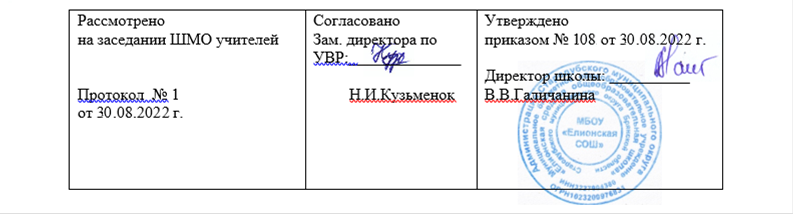 Рабочая программаначального общего образования по родному языку (русскому)3  классСоставила учитель начальных классовИдрисова Лилия Александровна2022 гПланируемые результаты освоения учебного предмета Личностные результаты:-представление о русском языке как духовной, нравственной и культурной ценности народа; осознание национального своеобразия русского языка; познавательный интерес и уважительное отношение к русскому языку, а через него – к родной культуре; ответственное отношение к сохранению и развитию родного языка;- осознание роли русского родного языка в жизни общества и государства, в современном мире, осознание роли русского родного языка в жизни человека, осознание языка как развивающегося явления, взаимосвязи исторического развития языка с историей общества, осознание национального своеобразия, богатства, выразительности русского родного языка;- представление о речевом идеале; стремление к речевому самосовершенствованию; способность анализировать и оценивать нормативный, этический и коммуникативный аспекты речевого высказывания;- увеличение продуктивного, рецептивного и потенциального словаря; расширение круга используемых языковых и речевых средств родного языка.Метапредметные результаты: - совершенствование коммуникативных умений и культуры речи, обеспечивающих свободное владение русским литературным языком в разных сферах и ситуациях его использования; обогащение словарного запаса и грамматического строя речи учащихся; развитие готовности и способности к речевому взаимодействию и взаимопониманию, потребности к речевому самосовершенствованию;- владение разными способами организации интеллектуальной деятельности и представления ее результатов в различных формах: приемами отбора и систематизации материала на определенную тему; умениями определять цели предстоящей работы (в том числе в совместной деятельности), проводить самостоятельный поиск информации, анализировать и отбирать ее; способностью предъявлять результаты деятельности (самостоятельной, групповой) в виде рефератов, проектов; оценивать достигнутые  результаты и адекватно формулировать их в устной и письменной форме;- овладение социальными нормами речевого поведения в различных ситуациях неформального межличностного и межкультурного общения, а также в процессе индивидуальной, групповой деятельности.Предметные результаты:-  умение опознавать, анализировать, классифицировать языковые факты, оценивать их с точки зрения нормативности, соответствия ситуации и сфере общения; умение работать с текстом, осуществлять информационный поиск, извлекать и преобразовывать необходимую информацию;- понимание и истолкование значения слов с национально-культурным компонентом, правильное употребление их в речи; понимание особенностей употребления слов с суффиксами субъективной оценки в произведениях устного народного творчества и произведениях художественной литературы разных исторических эпох; - понимание слов с живой внутренней формой, специфическим оценочно-характеризующим значением; осознание национального своеобразия общеязыковых и художественных метафор, народных и поэтических слов-символов, обладающих традиционной метафорической образностью. - понимание и истолкование значения крылатых выражений; знание источников крылатых выражений, фразеологических оборотов с национально-культурным компонентом, пословиц и поговорок комментирование истории происхождения таких выражений, уместное употребление их в современных ситуациях речевого общения;- характеристика лексики с точки зрения происхождения, понимание роли заимствованной лексики в современном русском языке; распознавание слов, заимствованных русским языком из языков народов России и мира; общее представление об особенностях освоения иноязычной лексики; определение значения лексических заимствований последних десятилетий; целесообразное употребление иноязычных слов;- определение различий между литературным языком и диалектами; осознание диалектов как части народной культуры; понимание национально-культурного своеобразия диалектизмов;- осознание изменений в языке как объективного процесса; понимание внешних и внутренних факторов языковых изменений; общее представление об активных процессах в современном русском языке;- овладение основными нормами русского литературного языка (орфоэпическими, лексическими, грамматическими, стилистическими), нормами речевого этикета; приобретение опыта использования языковых норм в речевой практике при создании устных и письменных высказываний; стремление к речевому самосовершенствованию, овладение основными стилистическими ресурсами лексики и фразеологии языка;- соблюдение на письме и в устной речи норм современного русского литературного языка и правил речевого этикета; - использование различных словарей, в том числе мультимедийных; - обогащение активного и потенциального словарного запаса, расширение объёма используемых в речи грамматических средств для свободного выражения мыслей и чувств на родном языке адекватно ситуации и стилю общения.Содержание учебного предметаРусский язык: прошлое и настоящее (9 ч)Где  путь  прямой, там  не езди  по  прямой.Кто друг прямой, тот  брат  родной.Дождик  вымочит, а красно  солнышко  высушит.Сошлись  два  друга  -  мороз  да  вьюга.Ветер  без  крыльев  летаетКакой  лес  без  чудес.Дело  мастера  боится.Заиграйте, мои  гусли.Что  ни  город, то  норов. У  земли  ясно  солнце, у  человека  -  слово.Язык в действии (5 ч)Для  чего  нужны  суффиксы?Какие  особенности  рода  имён  существительных  есть  в  русском  языке?Все ли  имена  существительные «умеют» изменятся  по  числам?Как  изменяются  имена  существительные  во  множественном  числе?Зачем  в  русском  языке  такие  разные  предлоги?Секреты речи и текста (3 ч)Создаём  тексты   -  рассуждения.Учимся  редактировать  текст.Создаём  тексты   -  повествования.Тематическое планирование№ ТемаДата по плануФактическиРусский язык: прошлое и настоящее1Где  путь  прямой, там  не езди  по  прямой2Кто друг прямой, тот  брат  родной3Дождик  вымочит, а красно  солнышко  высушит4Сошлись  два  друга  -  мороз  да  вьюга5Ветер  без  крыльев  летает6Какой  лес  без  чудес7Дело  мастера  боится8Заиграйте, мои  гусли9Что  ни  город, то  норов. У  земли  ясно  солнце, у  человека  -  словоЯзык в действии10Для  чего  нужны  суффиксы?11Какие  особенности  рода  имён  существительных  есть  в  русском  языке?12Все ли  имена  существительные «умеют» изменятся  по  числам?13Как  изменяются  имена  существительные  во  множественном  числе?14Зачем  в  русском  языке  такие  разные  предлоги?Секреты речи и текста15Создаём  тексты   -  рассуждения16.Итоговая работа промежуточной аттестации17Создаём   тексты-повествования.